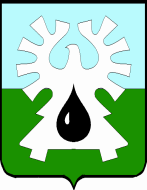 
ГОРОДСКОЙ ОКРУГ УРАЙХАНТЫ-МАНСИЙСКОГО АВТОНОМНОГО ОКРУГА – ЮГРЫДУМА ГОРОДА УРАЙРЕШЕНИЕ      от  22 апреля 2021 года                                                 	  	             № 32О награждении Благодарственным письмом Думы города УрайРассмотрев материалы, представленные для награждения Благодарственным письмом Думы города Урай, и в соответствии с Положением о наградах и званиях города Урай, принятым  решением Думы города Урай от 24 мая 2012 года № 53, Дума города Урай решила:1. Наградить Благодарственным письмом Думы города Урай:1) за многолетний эффективный труд и значительный вклад в области финансово-экономической деятельности в сфере социального обслуживания населения города Урай и в связи с профессиональным праздником Днем социального работника Мальцеву Сюзанну Равкатовну, заместителя главного бухгалтера административно-хозяйственной части бюджетного учреждения Ханты-Мансийского автономного округа – Югры «Урайский комплексный центр социального обслуживания населения»;2) за многолетний эффективный труд и значительный вклад в сфере социально-медицинского обслуживания населения города Урай и в связи с профессиональным праздником Днем социального работникаХабибуллину Альфию Занфировну, медицинскую сестру по физиотерапии социально-медицинского отделения бюджетного учреждения Ханты-Мансийского автономного округа – Югры «Урайский комплексный центр социального обслуживания населения».2. Опубликовать настоящее решение в газете «Знамя».Председатель Думы города Урай                                    Г.П.Александрова